Муниципальное дошкольное образовательное учреждение детский сад №51 город Рыбинск Ярославская областьОпыт работы Коллекционирование - форма организации познавательно- исследовательской деятельностиПодготовила воспитатель Клейменова Л.А2022 годВ Китае говорят: “Кто имеет увлечение, проживает две жизни”.     Современные требования, предъявляемые государством к качеству образовательно – воспитательной деятельности в детском саду, подразумевают, что педагог должен владеть необходимыми образовательными технологиями.Технология происходит от греческих слов «мастерство, искусство» и «закон, наука» – это наука о мастерстве.Педагогическая технология – это система функционирования всех компонентов педагогического процесса, построенных на научной основе, запрограммированная во времени и пространстве и приводящая к намеченным результатам (Г.К. Селевко).        На протяжении всего дошкольного детства, наряду с игровой деятельностью, огромное значение в развитии личности ребенка имеет познавательная деятельность, которая понимается не только как процесс усвоения знаний, умений и навыков, а главным образом, как поиск знаний, приобретение их самостоятельно или под руководством взрослого в процессе взаимодействия и сотрудничества.       Развитие познавательного интереса способствует становлению личной позиции в познании окружающего мира, тем самым обеспечивает готовность к школе. Среди средств развития познавательного интереса дошкольников можно выделить коллекционирование.        Коллекционирование (от латинскогоcollection– собирание, сбор). – это систематизированное собирание однородных предметов, представляющий научный, художественный, литературный интерес. Коллекционирование – это одна из форм нетрадиционного обучения дошкольников. В процессе коллекционирования происходит процесс накопления знаний, далее получаемая информация систематизируется и формируется готовность к осмыслению окружающего мира. В процессе обследования предметов дошкольники учатся решать интеллектуальные задачи и овладевают предпосылками учебной деятельности.На сегодняшний день существует несколько наиболее распространенных видов коллекционирования: киноклефилия: собирание очень маленьких по размеру игрушек.легофилия: собирание игрушек и конструкторов, выпускаемых под брендом Lego. плангонология – собирание разных кукол. филолидия – собирание упаковок.филателия – собирание почтовых марок. бонистика – собирание различных денежных купюр, напечатанных на бумаге. нумизматика – собирание различных монет.Плангонология - коллекционирование кукол. Киндерфилия - сбор фигурок из киндер-сюрпризов. Обычно объектами коллекционирования в таких случаях становятся игрушки из какой-либо определенной серии.Барбифилия - сбор кукол Барби и всего, что с ними связано - нарядов, аксессуаров, кукольных домиков.          Не все авторы базисных программ выделяют коллекционирование как вид деятельности, направленный на развитие познавательных интересов активности дошкольников.           Начинать коллекционировать нужно начинать с детьми в младшем дошкольном возрасте. В этом возрасте у детей начинается собирательство, которое лежит в основе коллекционирования. С детьми данного возраста педагог создает сокровищницы - чудесные мешочки или коробочки. Совместно с родителями изготавливают коробочки или шьют мешочки на каждого ребенка, в котором можно ребенок может хранить небольшие предметы, в которых нет ярких проявлений индивидуальности ребенка, но просматривается половая принадлежность (мальчики собирают детальки, пружинки, машинки) девочки – платочки, тряпочки, заколки).      В среднем дошкольном возрасте в совместно организованной деятельности дети знакомятся с рукотворным материалом – тканью, бумагой, нитками и из образцов создаются коллекции, которые в процессе будут дополнятся. Дети, работая с коллекцией узнают о разных свойствах предметов. На основе полученных представлений дети формулируют правила обращения с вещами.      В старшем дошкольном возрасте развитием индивидуальных познавательных интересов детское собирание начинает приобретать вид коллекционирования, то есть выявление, сбор, изучение и систематизацию интересующих объектов, многократное возвращение к собранному, любованию, рассматриванию, демонстрацию сверстникам, родителям. В связи с тем, что мы работаем в группе для детей старшего дошкольного возраста, в нашей группе, собраны разные коллекции, как готовые, которые приобретены в магазине, так и изготовленные совместно с детьми. Коллекции находятся в свободном доступе у детей и расположены в центре экспериментирования.Наши коллекции мы разделили на группы:Коллективные – в создании коллекций принимают участие педагог и дети или, дети и родители.Индивидуальные – ребенок собирает коллекцию самостоятельно и, чаще всего, в коллекции имеются разнородные по назначению и применению предметы.Домашние – это коллекции, которые ребенок собирает дома при помощи родителей.Временные – это коллекции, собранные на определенные темы, на короткое время. К временным коллекциям можно отнести сезонные коллекции на темы: «Золотая осень», «Подарки Снежной Королевы», что помогает детям лучше запомнить признаки времен года.        Длительные – это коллекции природного материала, бумаги, тканей, фантиков, открыток, – это экспонаты, которые можно трогать, рассматривать.В совместно организованной деятельности, были созданы коллекции:Коллекция пуговиц – в процессе создания данной коллекции дети самостоятельно подбирали пуговицы по размеру, цвету, форме, по материалу изготовления (железные, пластмассовые, деревянные), учились их пришивать. Коллекция ткани – «Подбери по образцу», «Из чего сделано…».Коллекция бумажных машин – однажды рассматривая коллекцию машинок, принесенных из дома, мы решили создать свою коллекцию бумажных машин. Для этого мальчики учились работать с чертежом, (какие части можно вырезать, а какие нет), в процессе решали проблемные ситуации, но находили выход, например, была отрезана часть которую надо приклеивать, Что делать?Коллекция открыток – открытки в нашей коллекции мы разделили по тематике: это открытки к праздникам (день рождения, 8 марта, новый год). Для познавательного развития детей интересны – серии открыток – это рыбы, собаки, цветы, города. Данные серии мы используем, как на непосредственно образовательной деятельности, так и в совместной деятельности. Речевые игры «опиши».         На непосредственно образовательной деятельности с детьми знакомились с жизнью и бытом древних людей. Где рассматривали настенную живопись, детям стало интересно, почему не было бумаги в то время. И поэтому мы постарались ответить на вопрос, когда, где и как появилась бумага. В связи с этим был разработан исследовательский проект «Волшебный мир бумаги». Цель данного проекта: создание условий для развития дошкольников через представления детей о бумаге, возможностях ее применения.Задачи: Познакомить с историей возникновения бумагиСформировать представления о видах бумаги, ее свойствах, о ее использовании людьми.Формировать у детей необходимость бережного отношения к бумаге, об ограниченности ресурсов в природе.Формировать предпосылки поисковой деятельности.Работа проводилась по трем этапам:На I этапе, дети знакомились, когда и где изобрели бумагу, на чем писали до того, как была изобретена бумага. На данном этапе мы проводили беседы с детьми, смотрели презентации, искали информацию в энциклопедиях. Искали информацию совместно с родителями, потом дети делились информацией друг с другом.На II этапе – мы подбирали материал для коллекции, (когда дети узнали, что в древней Руси писали на бересте березовой, то она появилась в нашей коллекции.)  на этом этапе мы изучали свойства бумаги. Прозрачна ли бумага?Был сделан вывод: бумага непрозрачна, чем толще бумага, тем меньше света она пропускает.Насколько бумага прочная?Тонкую бумагу легко разорвать, чем плотнее бумага, тем труде ее порвать.Какойвид бумаги быстрее утонет?Вывод: чем тоньше бумага, тем быстрее она промокает.На этом этапе мы решили попробовать создать бумагу в группе. На третьем этапе мы разработали коллекционный альбом.Собранные нами коллекции используются для работы с воспитанниками, не как предмет, хранящийся на полке, его используем использовать как раздаточный наглядный материал для проведения экспериментов, объекты служат счетным материалам, в занятиях по развитию речи (каждый предмет коллекции – это новое слово для пополнения словарного запаса, описание предмета – это формирование связной речи). При осуществлении индивидуальной деятельности с каждым воспитанником.Для выяснения позиции родителей были проведены индивидуальные беседы.      Выяснилось, что многие из родителей занимались коллекционированием в детстве. А некоторые продолжают это занятие и сейчас. Многие семьи положительно относятся к коллекционированию, поощряют интерес ребенка к собиранию каких-либо предметов, создают доброжелательную атмосферу, оказывают помощь ребенку (покупают энциклопедии, раскраски, оформляют вместе коробки для коллекций).       Во время создания и дополнения коллекций родители воспитанников были активными    участниками. Для пополнения коллекций пуговиц и ткани приносили ткань, пуговицы. Во время проведения проекта родители совместно с детьми готовили сообщения о истории создания бумаги. Родители приняли участие в оформлении выставки своих детей, а также представили семейные коллекции.   Приложение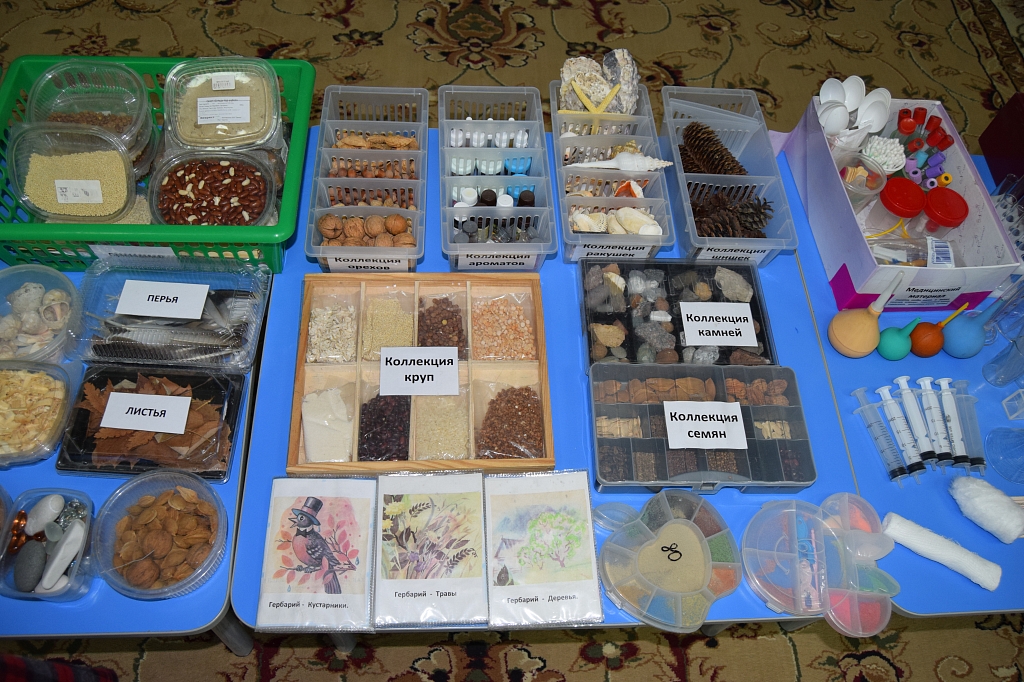 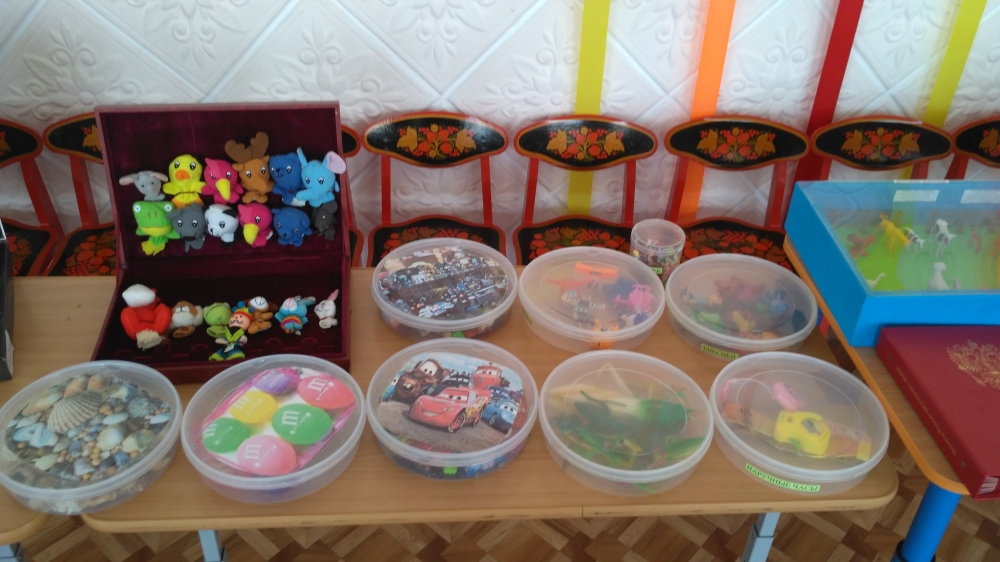 